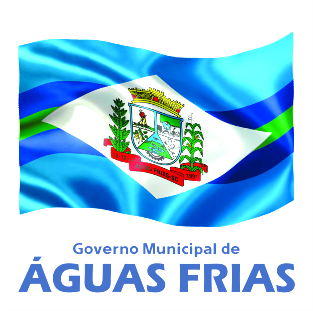 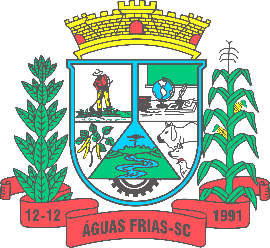 ATA DE JULGAMENTO DE LEILÃO 1/2024 PROCESSO LICITATÓRIO Nº28/2024Aos onze dias do mês de abril de dois mil e vinte e quatro, às dez horas, na Rua Sete de Setembro, nº 512, centro da Prefeitura Municipal de Águas Frias/SC, procedeu-se a sessão de realização do Leilão Eletrônico nº 1/2024, Processo Administrativo nº 28/2024. Conduz o certame a leiloeira servidora Municipal Sr. (a) Cristiane Rottava Busatto, nomeado pela Decreto 84/2024  e devidamente assessorada pela empresa Eckert Tecnologia e Assessoria Ltda, contratada para prestar serviços de tecnologia para vendas de ativos considerados inservíveis, conforme contrato nº 173/2022. Todo o processo foi acompanhado pela Equipe de Apoio formada pelos servidores Neila Maria Zucco, Ana Paula Teixeira e Dionei da Rosa. Não houve impugnação aos termos do Edital. Participam do presente leilão, os interessados previamente habilitados na plataforma Superbid Exchenge, conforme conta no book do leilão, que faz parte integrante da presente ata. Aberta a sessão, deu-se início aos lances eletrônicos, obtendo-se assim, o seguinte resultado:Verifica-se que o lote de nº 07 (CHEVROLET COBALT 1.8 LTZ ANO 2017/2018 PLACA FINAL (SC) não obteve lances, restando assim DESERTO. Encerrada a etapa de lances,  e aguardado até no dia 12/04/2024 o registro da manifestação de intenção de recurso via e-mail licitacoes@aguasfrias.sc.gov.br, conforme prazo estipulado no edital, sendo que nada foi apontado. Demais informações estão disponíveis no book do leilão. Nada mais a tratar, encerra-se a presente ata que será assinada pelos presentes. Encaminha-se o presente processo para homologação. Publica-se.Águas Frias- SC, 15 de abril de 2024_______________________________Cristiane Rottava Busatto Leiloeira Administrativa ______________________________Neila Maria Zucco Equipe de Apoio______________________________Ana Paula Teixeira Equipe de Apoio______________________________Dionei da Rosa Equipe de ApoioLoteArrematante ValorArrematadoBem Arrematado Patrimônio01VILSON GIMENES GREGÓRIOR$ 21.500,00VW/Voyage 1.6302202JULIANO DE OLIVEIRAR$ 8.500,00GM/Prisma Joy 424403VILSON GIMENES GREGÓRIOR$ 24.000,00Fiat/Siena354604MAYRON JUNIOR DOS SANTOSR$ 56.000,00Fiat/Ducato MC TCA Ambulância 312905MANOEL LUIZ NETO R$ 55.500,00Ônibus urbano Iveco Cityclass 70C17417706 GABRIEL OTÁVIO MACHADOR$ 94.000,00Retroescavadeira Randon RD 406 3505